Book Review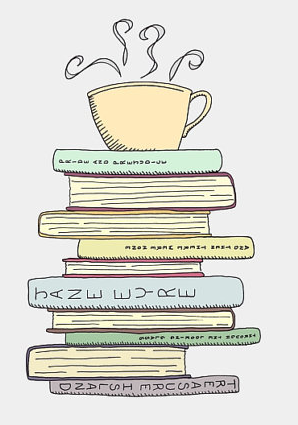 Title _____________________________________________Author __________________________________________Characters / character development_____________________________________________________________________________________________________________________________________________________________________________________________________________________________________________________________________________________________Setting ____________________________________________________________________________________________________________Plot Outline (No spoilers)   ______________________________________________________________________________________________________________________________________________________________________________________________________________________________________________________________________________________________________________________________________________________Why you enjoyed the book / or disliked it ___________________________________________________________________________________________________________________________________________________________________________Rate out of ten  ________________Recommended age range _________________Your name __________________________________________________________________